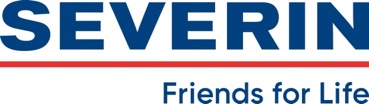 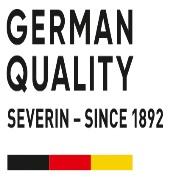 PERFEKTNÍ PRO XXL TOASTY.S PRAKTICKOU „BAGEL“ FUNKCÍ.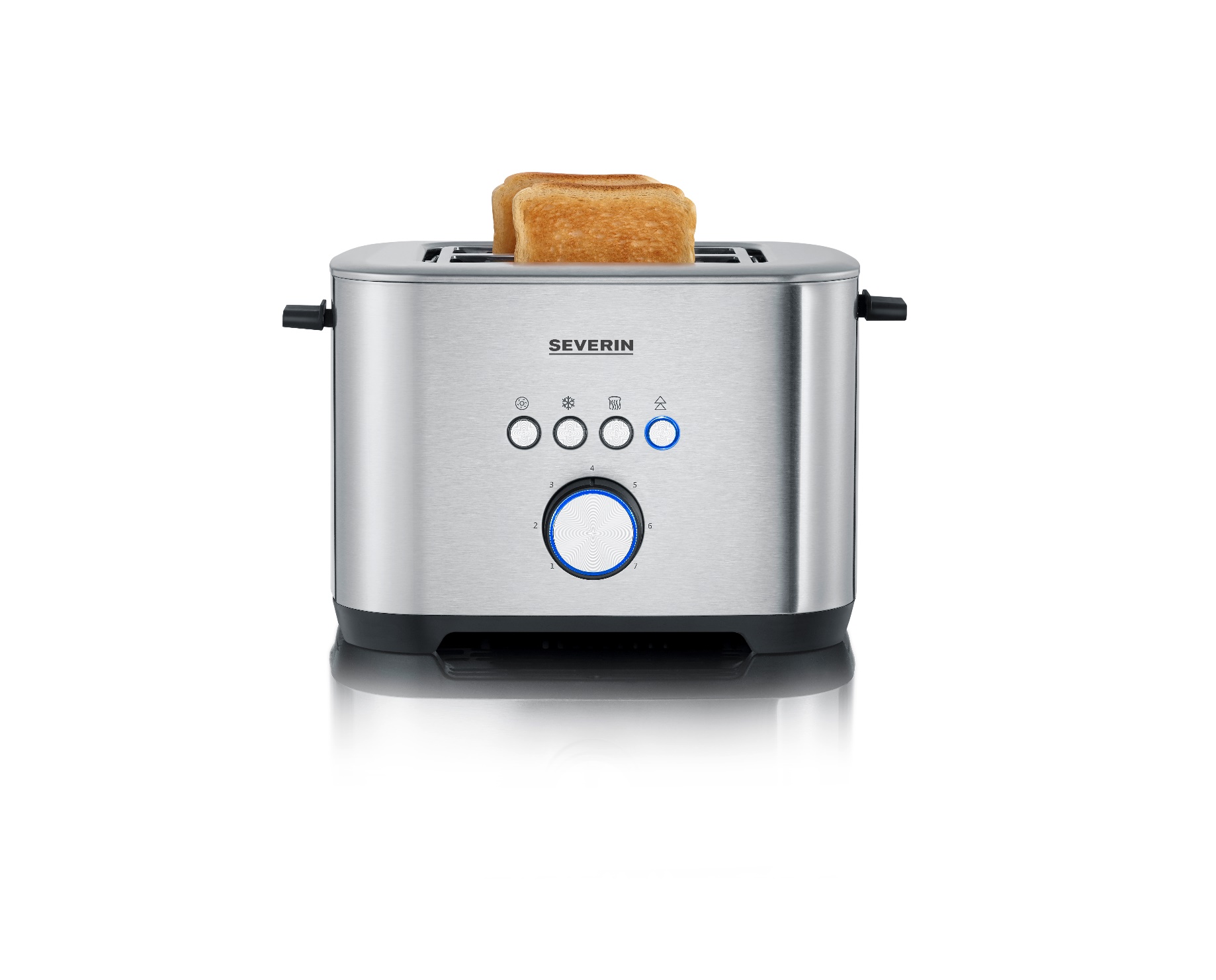 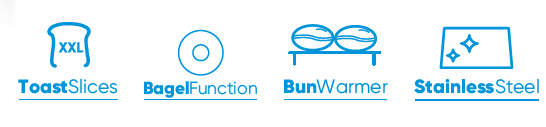 Detaily produktuTechnická data PERFEKTNÍ PRO XXL TOASTY – S PRAKTICKOU “BAGEL” FUNKCÍ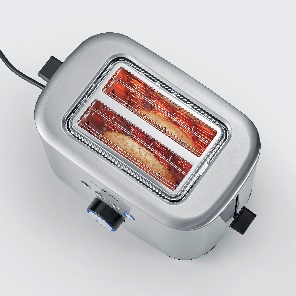 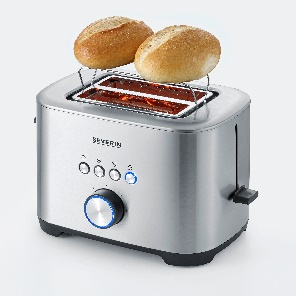 Integrovaná funkce “bagel”umožňuje jednostranné a energeticky úsporné opékání. Velké rozpékací sloty s centrováním pečiva pro rovnoměrné opečení z obou stran.Integrovaný nástavec na rozpékání pečiva pro snadnou přípravu.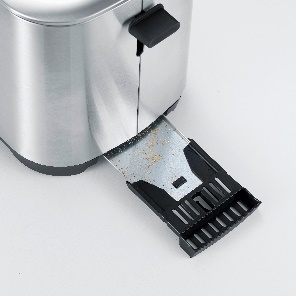 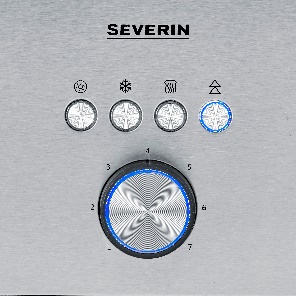 Vyjímatelný zásobník na drobkypro snadné čištění s funkcí "push-to-open" (pro otevření stlačit).Včetně rozpékacího, rozmrazovacího a uvolňovacího tlačítka.Výkon800 WBarvanerez / černáDalší vlastnosti- elektronická kontrola opékání s teplotním senzorem - automatické vypnutí v případě zaseknutí pečivaAutomatické zastaveníanoVáha produktu1,40 kgVáha včetně balení19,5 x 19 x 31Rozměry balení21,7 x 22,2 x 35Rozměry produktu16 x 19 x 26 cmPočet kusů v kartonu4EAN4008146042317Dobře opečené, dokonale vložené a navíc individuálně nastavitelné: 
Toastovač AT 2620 od značky SEVERIN mění pečivo na dokonalé toasty či bagely. Jedna strana teplá, druhá křupavá – energeticky úsporné, opečení v chutném americkém stylu, díky integrované funkci bagelu. 
Důraz na design toastovače SEVERIN nejen upoutá Vaši pozornost v kuchyni, ale také nabízí perfektní výsledky. I přes prostorově úsporný design je díky XXL slotům velké pečivo opečeno rovnoměrně po celé ploše.Individuální výsledky zajišťují funkce rozmrazování, opékání, uvolňovací tlačítko a 7 variabilně nastavitelných úrovní opečení. Vyjímatelný zásobník na drobky doplňuje design a umožňuje snadné čištění. Toustovač je také vybaven integrovaným nástavcem na rozpékání pečiva.